связанные с определением кадастровой стоимостиНа основании обращения ***, поступившего 25.09.2020 г., входящий номер 4782), и в соответствии со статьей 20 ФЗ-237, а также приказом Минэкономразвития России от 30.06.2017 г. № 317 «Об утверждении Порядка рассмотрения обращений о предоставлении разъяснений, связанных с определением кадастровой стоимости, в том числе формы предоставления таких разъяснений», приводим разъяснения относительно определения кадастровой стоимости объекта недвижимости с кадастровым номером 57:10:0040101:5961.1. Общие сведения:2.  Кадастровая  стоимость объекта недвижимости определена на основании следующей информации:2.1.  О характеристиках объекта недвижимости, с использованием которых была определена его кадастровая стоимость:2.2. О рынке недвижимости:2.3. Перечень  ценообразующих факторов, использованных для определения кадастровой   стоимости  объекта  недвижимости,  их  значения  и  источники сведений о них:2.4. Кадастровая   стоимость   объекта   недвижимости   определена  в соответствии со следующей методологией:3. Иная информация по запросу заявителя: нет.РОССИЙСКАЯ ФЕДЕРАЦИЯ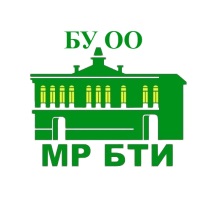 БЮДЖЕТНОЕ УЧРЕЖДЕНИЕОРЛОВСКОЙ ОБЛАСТИМЕЖРЕГИОНАЛЬНОЕ БЮРОТЕХНИЧЕСКОЙ  ИНВЕНТАРИЗАЦИИ( БУ ОО «МР БТИ»)Ленина ул, д. 25, Орел, 302028 тел./факс: (486-2) 40-99-99e-mail: nedvijimost@orel.ru,  http://www.orelbti.ruРазъяснения № 189№ п/пНаименование показателяЗначение, описание1.1Кадастровая стоимость, руб.2 963 380,53   (Решение № 177 от 23.10.2020 г. о пересчете кадастровой стоимости в связи с наличием технических и (или) методологических ошибок, допущенных при определении кадастровой стоимости)1.2Дата, по состоянию на которую определена кадастровая стоимость (дата определения кадастровой стоимости)01.01.2019 г. 1.3Реквизиты отчета об итогах государственной кадастровой оценки, составленного в соответствии со статьей 14 Федерального закона от 3 июля 2016 г. № 237-ФЗ «О государственной кадастровой оценке» Отчет № 1/2019 от 07.09.2019 г. об итогах государственной кадастровой оценки объектов недвижимости, расположенных на территории Орловской области 1.4Полный электронный адрес размещения отчета об итогах государственной кадастровой оценки в информационно-телекоммуникационной сети «Интернет»https://rosreestr.ru/wps/portal/p/cc_ib_portal_services/cc_ib_ais_fdgko/!ut/p/z1/04_Sj9CPykssy0xPLMnMz0vMAfIjo8zi3QNNXA2dTQy93UOdzAwcPQO8nMI8nQ0MDMz1w9EUBBqaAxU4ehsaG7obGPgb6keRph9DAUi_AQ7gaADUH4VmBaoLnI0IKAA5kZAlBbmhEQaZnooANTW-bQ!!/p0/IZ7_GQ4E1C41KGUB60AIPJBVIC0080=CZ6_GQ4E1C41KGUB60AIPJBVIC0007=MEcontroller!null==/?restoreSessionState=true&action=viewProcedure&id=8341&showRep=true 1.5Сведения о работнике бюджетного учреждения, созданного субъектом Российской Федерации и наделенного полномочиями, связанными с определением кадастровой стоимости, подготовившем отчет об итогах государственной кадастровой оценкиДавыдова Е.Н., Жигунова Е.А., Бурмистрова О.Н., Новиков А.Н., Косенкова Н.А., Громова Е. Н. (Таблица 1, стр. 15-17 Отчета Том 1) 1.6Реквизиты акта определения кадастровой стоимости, составленного в соответствии со статьей 16 Федерального закона от 3 июля 2016 г. № 237-ФЗ «О государственной кадастровой оценке»-1.7Сведения о работнике бюджетного учреждения, созданного субъектом Российской Федерации и наделенного полномочиями, связанными с определением кадастровой стоимости, определившем кадастровую стоимость в соответствии со статьей 16 Федерального закона от 3 июля 2016 г. № 237-ФЗ «О государственной кадастровой оценке»-1.8Дата внесения сведений о кадастровой стоимости в Единый государственный реестр недвижимости-1.9Дата подачи заявления об оспаривании кадастровой стоимости, по результатам рассмотрения которого определена кадастровая стоимость по решению комиссии по рассмотрению споров о результатах определения кадастровой стоимости или по решению суда-1.10Дата начала применения кадастровой стоимости, в том числе в случае изменения кадастровой стоимости по решению комиссии по рассмотрению споров о результатах определения кадастровой стоимости или по решению суда01.01.2020 г.1.11Сведения об органе, его местонахождении, официальном сайте в информационно-телекоммуникационной сети «Интернет», адресе электронной почты, контактных телефонах, в который следует обращаться в отношении исчисления налогов, исчисляемых от кадастровой стоимости объекта недвижимостиМежрайонная инспекция Федеральной налоговой службы №8 по Орловской области; Орловская область, г. Орёл, Московское шоссе, д. 119; тел. 8-800-222-22-22;  https://www.nalog.ru/rn57/ifns/imns57_01/ № п/пНаименование показателяЗначение, описание2.1.1Кадастровый номер объекта недвижимости57:10:0040101:59612.1.2Вид объекта недвижимости (земельный участок, здание, сооружение, помещение, машино-место, объект незавершенного строительства, единый недвижимый комплекс, предприятие как имущественный комплекс или иной вид)Земельный участок2.1.3Адрес объекта недвижимостиОрловская область, Орловский район, Платоновское с/п2.1.4Описание местоположения объекта недвижимостиОбъект расположен в примыкании к автодороге федерального значения М2 «Крым» вблизи поворота на д. Большая Рябцева и д. Хардиково. Окружение объекта: земельные участки под производственные объекты, под автостоянку, а также под садоводство и огородничество, ЛПХ. Расстояние до границы областного центра г. Орел – около 2 км.2.1.5Площадь (для земельного участка, здания, помещения или машино-места) или иная основная характеристика (протяженность, глубина, глубина залегания, площадь, объем, высота, площадь застройки - для сооружения, объекта незавершенного строительства) объекта недвижимости11 617,02.1.6Категория земель, к которой относится земельный участок, если объектом недвижимости является земельный участокЗемли промышленности, энергетики, транспорта,  связи, радиовещания, телевидения, информатики, земель для обеспечения космической деятельности, земель обороны, безопасности и земель иного специального назначения2.1.7Вид разрешенного использования объекта недвижимостиДля прочих специальных целей; по документу: Для благоустройства территории2.1.8Назначение (для зданий, сооружений, помещения, единого недвижимого комплекса, предприятия как имущественного комплекса), проектируемое назначение (для объектов незавершенного строительства) объекта недвижимости-2.1.9Этажность объекта недвижимости-2.1.10Материал наружных стен объекта недвижимости-2.1.11Обременения (ограничения) объекта недвижимости, использованные при определении кадастровой стоимостиПубличных обременений (ограничений), которые должны учитываться при определении кадастровой стоимости согласно п. 1.11 Методических указаний, не зарегистрировано2.1.12Степень готовности объекта незавершенного строительства в процентах-2.1.13Иные сведения об объекте недвижимости, использованные при определении кадастровой стоимости-№ п/пНаименование показателяЗначение, описание2.2.1Сегмент рынка объектов недвижимости, к которому отнесен объект недвижимостиЗемельные участки под производственную деятельность2.2.2Краткая характеристика особенностей функционирования сегмента рынка объектов недвижимости, к которому отнесен объект недвижимости (с указанием на страницы отчета об итогах государственной кадастровой оценки, где содержится полная характеристика сегмента рынка объектов недвижимости, в том числе анализ рыночной информации о ценах сделок (предложений) в таком сегменте, затрат на строительство объектов недвижимости)Сегмент рынка земельных участков под производственную деятельность является наименьшим по сравнению с иными сегментами на рынке земли и составляет на дату определения кадастровой стоимости 3% от всего объема предложений к продаже.Ценовая картина в данном сегменте не сбалансирована. Так, в областном центре г. Орле встречаются следующие диаметральные по ценам предложения:100-500 руб. за 1 кв.м – участки с невысокой транспортной доступностью и удаленными коммуникациями;1600-6000 руб. за 1 кв.м – участки со всеми коммуникациями, с хорошей транспортной доступностью, в окружении коммерческих объектов.Полная характеристика данного сегмента рынка представлена в п. 4.3.9 Отчета об итогах государственной кадастровой оценки Том 1, стр. 139-1482.2.3Характеристика ценовой зоны, в которой находится объект недвижимости, в том числе характеристика типового объекта недвижимостиЦеновое зонирование для земельных участков под производственную застройку не проводилось№ п/пНаименованиеЗначениеИсточник2.3.1_СНП_Расстояние до ближайшей к населенному пункту дороги федерального или регионального значения0,09 кмИзмерение инструментами Яндекс-карт2.3.2_СНП_Расстояние от населенного пункта до центра муниципального района, городского округа17,0 кмИзмерение инструментами Яндекс-карт№ п/пНаименование показателяЗначение, описание2.4.1Примененные подходы при определении кадастровой стоимости объекта недвижимости с обоснованием их выбораСравнительный подход (наличие рыночной информации об объектах-аналогах в открытых источниках) 2.4.2Примененные методы оценки при определении кадастровой стоимости объекта недвижимости с обоснованием их выбораМетод статистического (регрессионного) моделирования – является универсальным и более точным при наличии достаточной рыночной информации2.4.3Способ определения кадастровой стоимости объекта недвижимости (массовая или индивидуальная оценка в отношении объектов недвижимости) с обоснованием его выбораМассовая – в связи с приоритетом данного способа согласно п. 1.3 Методических указаний2.4.4Модель определения кадастровой стоимости объекта недвижимости с обоснованием ее выбораЭкспоненциальная (обоснование выбора модели: высокий показатель коэффициента детерминации, удовлетворительные значения средней ошибки аппроксимации и среднеквадратичной ошибки оценки), формула модели: УПКС = 48.82020337*e^(+0.00248259*((28.00+-8.00-_СНП_Расстояние до ближайшей к населенному пункту дороги федерального или регионального значения))+0.05728792*((45.00+0.00-_СНП_Расстояние от населенного пункта до центра муниципального района, городского округа)))2.4.5Сегмент объектов недвижимости, к которому относится объект недвижимости, с обоснованием его выбора6 сегмент «Производственная деятельность» с учетом фактического разрешенного использования и местоположения2.4.6Группа (подгруппа) объектов недвижимости, к которой относится объект недвижимости, с обоснованием ее выбораКод расчета вида использования (группа): 04:091 «Обслуживание автотранспорта. Размещение открытых площадок, предназначенных для хранения автотранспорта» с учетом фактического разрешенного использования и местоположения. К данному коду отнесен и вид использования “Для благоустройства территории” с допущением, что благоустройству подлежат участки земель промышленности.2.4.7Краткое описание последовательности определения кадастровой стоимости объекта недвижимости1. Группировка (выбор сегмента и кода расчета вида использования); 2. Выбор подхода и метода оценки; 3. Определение ценообразующих факторов; 4. Выбор модели расчета; 5. Построение статистической регрессионной модели, применение индивидуальных или групповых корректировок, расчет кадастровой стоимости объектаНачальник отдела ГКО/Е.Н. Давыдова/Заместитель директора/С.Г. Оганесян/Директор БУ ОО «МР БТИ»/С.Н. Подрезов/